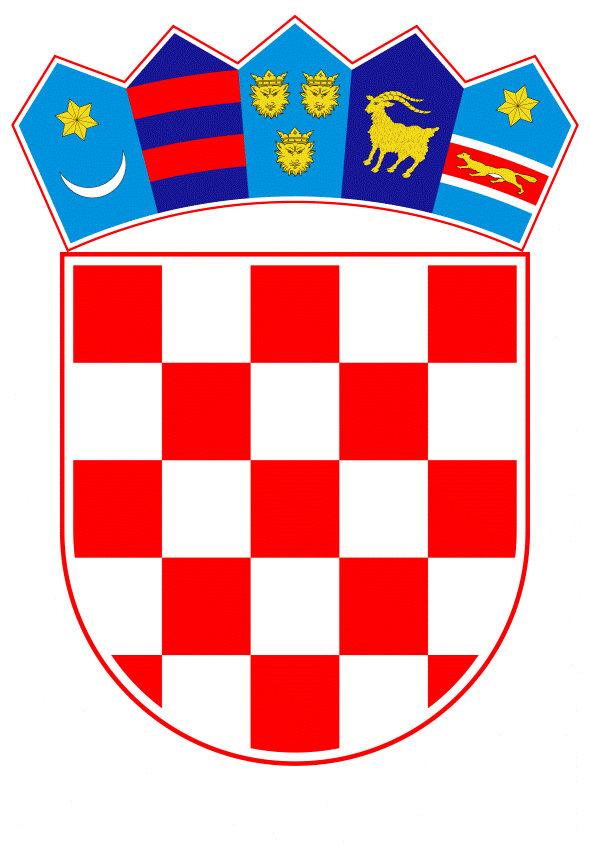 VLADA REPUBLIKE HRVATSKEZagreb, 30. travnja 2020.______________________________________________________________________________________________________________________________________________________________________________________________________________________________PRIJEDLOG	   	Na temelju članka 31. stavka 2. Zakona o Vladi Republike Hrvatske (Narodne novine, br. 150/11, 119/14, 93/16 i 116/18), a u vezi s člankom 8. podstavkom 5. Zakona o razvojnoj i humanitarnoj pomoći inozemstvu (Narodne novine, broj 146/08), Vlada Republike Hrvatske je na sjednici održanoj ________________  donijelaO D L U K Uo upućivanju humanitarne pomoći Republici Albaniji, Bosni i Hercegovini i Crnoj Gori za borbu protiv epidemije bolesti COVID-19I.	 	Prihvaća se prijedlog Ministarstva vanjskih i europskih poslova o upućivanju humanitarne pomoći Republici Albaniji, Bosni i Hercegovini i Crnoj Gori za borbu protiv epidemije bolesti COVID-19 u robi i organizaciji prijevoza, dostavljen Vladi Republike Hrvatske aktom, klase: 018-04/20-24/4, urbroja: 521-II-03-20-4 od 28. travnja 2020. godine.		Popis robe nalazi se u Prilogu 1. ove Odluke. II.	 	Zadužuje se Ministarstvo vanjskih i europskih poslova da vezano uz upućivanje humanitarne pomoći iz točke I. ove Odluke poduzme potrebne koordinacijske radnje, u suradnji s drugim nadležnim tijelima u Republici Hrvatskoj.III.	 	Zadužuje se Ministarstvo unutarnjih poslova za pripremu izvršenja aktivnosti iz ove Odluke odnosno isporuku robe navedene u Prilogu 1. ove Odluke u financijskoj protuvrijednosti od 1.215.500,00 kuna.		Zadužuje se Ministarstvo unutarnjih poslova za organizaciju prijevoza robe iz stavka 1. ove točke vlastitim vozilima.IV.		Financijska sredstva potrebna za provedbu ove Odluke osigurana su u Državnom proračunu Republike Hrvatske za 2020. godinu na pozicijama Ministarstva unutarnjih poslova. 	Roba koja se upućuje kao humanitarna pomoć Republici Albaniji, Bosni i Hercegovini i Crnoj Gori je djelomično iz zaliha Ravnateljstva civilne zaštite (nemedicinska oprema), dok je dio nabavljen na  tržištu.V.		Ova Odluka stupa na snagu danom donošenja.Klasa:Urbroj:Zagreb,PREDSJEDNIK         mr.sc. Andrej PlenkovićPrilog 1.Republika Albanija Bosna i HercegovinaCrna GoraO B R A Z L O Ž E NJ ECOVID-19 virus (korona virus) je prvi puta registriran u Kini u gradu Wuhanu, provincija Hubei, 31. prosinca 2019. godine. U svijetu se bolest proširila na 210 zemalja i teritorija u kojima je sveukupno zabilježeno 3.041.764 laboratorijski potvrđenih slučajeva, od kojih je 211.167 osoba preminulo (podaci 27. travnja 2020.).Do sad je u Republici Albaniji zabilježeno 736 laboratorijski potvrđenih slučajeva, od kojih je 28 osoba preminulo, u Bosni i Hercegovini 1.565 laboratorijski potvrđenih slučajeva, od kojih je 60 osoba preminulo, te u Crnoj Gori 321 laboratorijski potvrđenih slučajeva, od kojih je 7 osoba preminulo (stanje na dan 27.4.2020., izvor: Svjetska zdravstvena organizacija – WHO).Kako bi se pokrenula borba protiv širenja virusa, navedene države službeno su zatražile pomoć, te se u cilju prevencije širenja virusa predlaže donošenje Odluke o upućivanju humanitarne pomoći Republici Albaniji, Bosni i Hercegovini i Crnoj Gori.Navedena: Oprema koja je predmet Odluke nije financirana sredstvima iz ESI fondova.Predlagatelj:Ministarstvo vanjskih i europskih poslovaPredmet:Prijedlog odluke o upućivanju humanitarne pomoći Republici Albaniji, Bosni i Hercegovini i Crnoj Gori za borbu protiv epidemije bolesti COVID-19 1.Kirurške maske50.000 komada2.Zaštitna odijela500 komada1.Kirurške maske120.000 komada2.Šatori za 5-8 osoba100 komada3.Vreće za spavanje200 komada4.Deke500 komada5.Podmetači spužvasti2.000 komada6.Alkohol2.000 litara7.Zaštitne naočale2.000 komada8.Viziri1.000 komada1.Kirurške maske50.000 komada2.Alkohol2.000 litara3. Zaštitne naočale2.000 komada4.Viziri1.000 komada